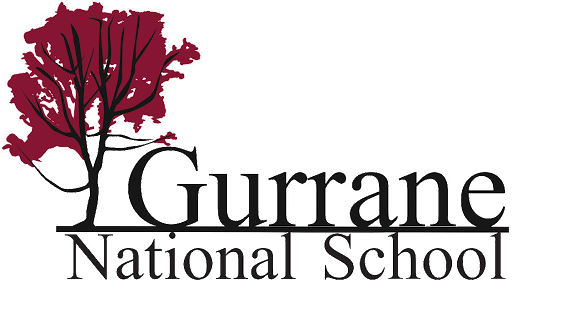 		Booklist     Third Class 2022/2023Items to be purchasedMathsMaths Challenge 3							Folens	EnglishJolly Grammar 3 							Jolly Learning	All Write Now Cursive, Level B 					FolensSPHEWeaving Well-Being: 2nd Class- Character Strengths			O.T.B. PublicationsStationery and CopybooksPlease clearly label all books, copies, stationery, lunch boxes, bottles, coats and uniformsBook Rental Scheme (Provided by the school)All other books and teaching materials shall be provided under the book rental scheme.                                        7 x regular 88 page copies 3 x project copies2 x 88 page Sums Copy60 Page Display Book1 x Primary homework journal2 x Pritt Stick 2 HB pencils; 2 Red biros; 2 Blue birosTin Whistle – Key of DTwistables2 x small whiteboard markersRulerRubberA4 Mesh wallet€40 for photocopying, art supplies, supplementary materials etc (Payable to the school in September) 